1.研修目的対人支援を行う職員は、利用者を理解し課題整理と利用者ニーズの本質を見出してくことが求められます。こうした一連の記録について、目的や活用方法また個人情報保護の観点から、考えてみたことはありますか。本研修は、対人支援における記録についてその意義と基本知識を学び、専門職としての基礎能力を習得することを目的とし、講義だけではなく、さまざまな実践的演習を盛り込んだものとなっています。２.主催　社会福祉法人　滋賀県社会福祉協議会３.定員および対象者（１）定　員　６０名（２）対象者　滋賀県内の社会福祉施設・事業所等において対人援助業務に就く概ね5年未満の方４.受講料（１）受講料　5,000円　　※受講決定後、お振込にて指定する期日までにお支払いください。（２）その他　教材費（テキスト等）が必要な場合は実費負担となります。　　　＊なお、受講料振り込み後は原則として返金いたしましません。５.研修日程等（受付９：３０開始、オリエンテーション９：５０～）６申込方法等令和元年（2019年）９月20日（金）～10月31日（(木)別紙「受講申込書」にご記入いただき、令和元年（2019年）10月31日（木）までに、FAXまたは郵送でお申し込みください。７．受講可否令和元年（2019年）11月8日（金）までに、「受講決定通知書」または、定員超過等によりご希望に添えない場合については、「受講お断り通知」を所属先へFAXにてお知らせいたします。（期日を過ぎてもFAXがない場合は、ご連絡ください）８．その他（１）昼食等は各自でご用意ください。（２）研修会場へのご来場の際は、出来るだけ公共交通機関をご利用ください。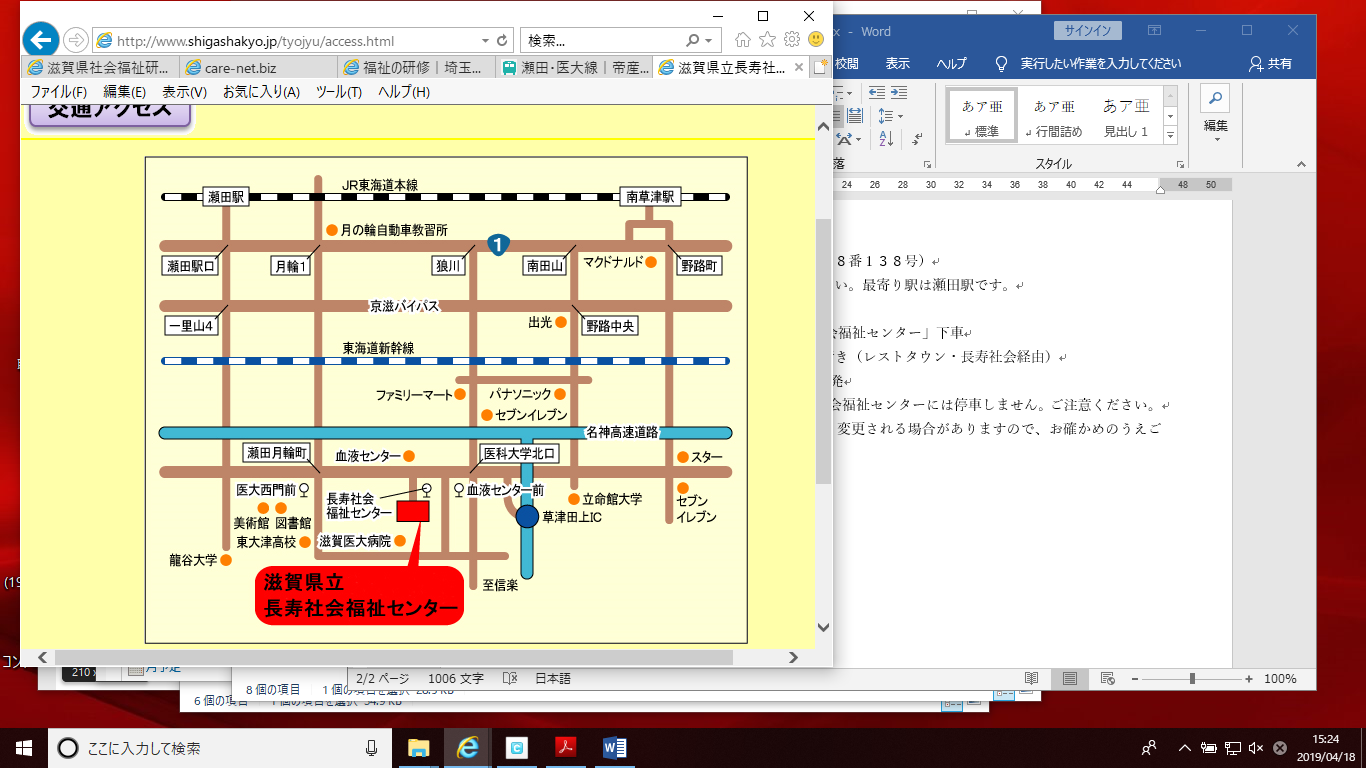 ９．研修会場県立長寿社会福祉センター（草津市笠山七丁目8番138号）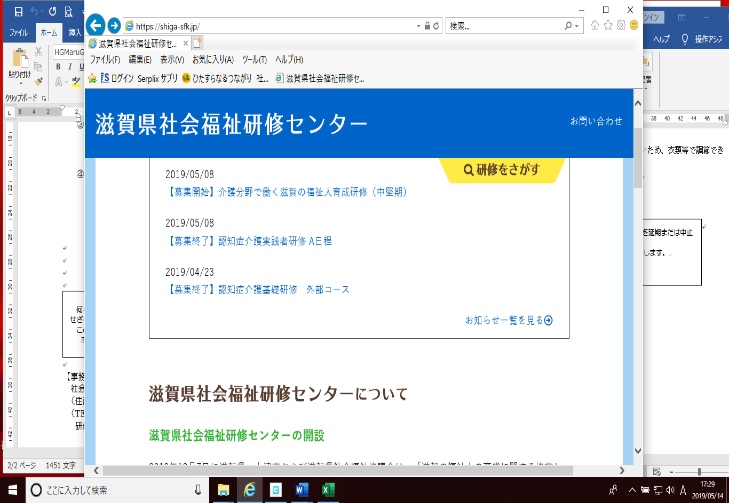 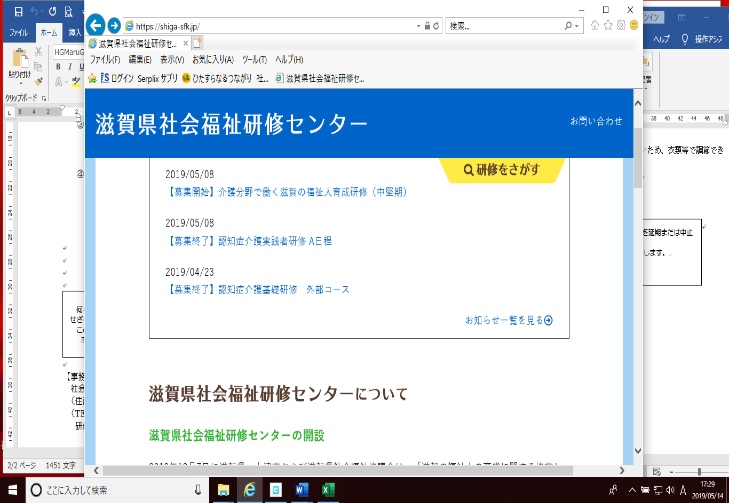 日　程内　容講　師12月10日（火）10：00～16：00【5時間】対人支援における記録の意義・記録の意義・記録の役割と機能・記録をめぐる最新法令等・記録力向上で支援どう変わる？（記録とアセスメント）・記録シートなどツールの点検（職場の記録様式をもちより、交換してみよう）野村　裕美　先生【同志社大学社会学部　准教授】12月19日（木）10：00～16：00【5時間】記録力を鍛える・支援のプロセスの中にある記録・アセスメントとプランニング・チーム・アセスメント演習に挑戦（シナリオロールプレイ）野村　裕美　先生【同志社大学社会学部　准教授】